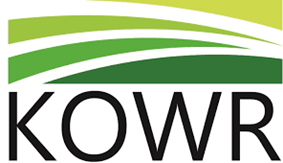 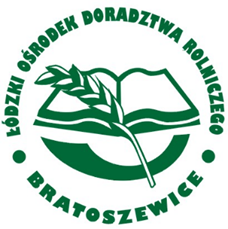 Konkurs „Chleba naszego…” Materiał opracowany przez Łódzki Ośrodek Doradztwa Rolniczego z siedzibą w Bratoszewicach. REGULAMIN§ 1 Organizator KonkursuNiniejszy Regulamin określa zasady i warunki uczestnictwa w konkursie „Chleba naszego…” zwanego dalej „Konkursem”, którego organizatorem jest Łódzki Ośrodek Doradztwa Rolniczego z siedzibą w Bratoszewicach. Treść niniejszego Regulaminu zostaje podana do publicznej wiadomości i będzie dostępna do czasu rozstrzygnięcia Konkursu:poprzez zamieszczenie na stronie internetowej Organizatora: www.lodr-bratoszewice.pl, w zakładce OLIMPIADY I KONKURSY, w siedzibie Organizatora.Z Organizatorem skontaktować się można pod adresem: Łódzki Ośrodek Doradztwa Rolniczego z siedzibą w Bratoszewicach ul. Nowości 32, tel. 42 719 89 28, 719 89 29, 719 89 1395-011 Bratoszewice, fax. 42 719 66 99.Dział Rozwoju Obszarów Wiejskich – Edyta Kijak e.kijak@lodr-bratoszewice.pl; tel. 519 646 530. § 2 Cel KonkursuCelem konkursu jest:kultywowanie polskiego dziedzictwa kulturowego związanego z domowym wypiekaniem chleba, dbałość o poczucie tożsamości kulturowej, pielęgnowanie szacunku dla chleba, propagowanie spożycia pełnowartościowego pieczywa, wytworzonego z zastosowaniem tradycyjnych składników i metod. § 3 Przedmiot KonkursuPrzedmiotem konkursu jest wykonanie Pracy konkursowej (zwanej dalej Pracą konkursową) tj. amatorskiego wypieku tradycyjnego chleba wyłącznie z dostarczonej przez Organizatora mąki uzyskanej z pierwotnych odmian pszenicy - okrągłoziarnowej i  perskiej,  oraz z żyta – pochodzących z poletek doświadczalnych Łódzkiego Ośrodka Doradztwa Rolniczego z siedzibą w Bratoszewicach.Praca konkursowa może być wykonana w dowolnym kształcie, rodzaju oraz dowolnej gramaturze.Zabrania się używania do wypieku środków spulchniających. Dopuszczalny jest wypiek chleba z ciasta przygotowanego na zakwasie lub z ciasta przygotowanego na drożdżach.Dopuszczalne jest dodanie do ciasta dowolnych bakalii oraz ziaren. Praca konkursowa nie może posiadać elementów niejadalnych lub niespełniających wymogów sanitarnych i niedopuszczonych do spożycia na terytorium UE.§ 4 Zasady zgłoszenia do udziału w KonkursieUczestnikami Konkursu mogą być wyłącznie Koła Gospodyń Wiejskich (zwane dalej jako „KGW”), działające na podstawie ustawy z dnia 9 listopada 2018 r. o kołach gospodyń wiejskich (Dz. U. z 2020 r. poz. 553) – które dokonały rejestracji w Krajowym Rejestrze Kół Gospodyń Wiejskich; które mają swoją siedzibę na terenie województwa łódzkiego.Warunkiem zakwalifikowania KGW do udziału w Konkursie jest przekazanie do Organizatora na adres e.kijak@lodr-bratoszewice.pl  w terminie do dnia 09.12.2020 do godz. 23.59, podpisanego przez upoważnionego przedstawiciela KGW Formularza zgłoszeniowego, którego wzór określa załącznik nr 1 do niniejszego Regulaminu, zawierającego niezbędne oświadczenia i zgody.Po zgłoszeniu do udziału w Konkursie na podstawie Formularza zgłoszeniowego, w celu wykonania Pracy konkursowej, KGW otrzyma od Organizatora 4 kg mąki (2 kg mąki z pierwotnych odmian pszenicy - okragłoziarnowej i  perskiej, oraz 2 kg mąki żytniej) ze zboża wyhodowanego na poletkach doświadczalnych Łódzkiego Ośrodka Doradztwa Rolniczego z siedzibą w Bratoszewicach.KGW staje się Uczestnikiem Konkursu z chwilą przekazania Organizatorowi Formularza zgłoszeniowego, pod warunkiem spełnienia wszystkich wymagań określonych w niniejszym Regulaminie.W przypadku, gdy podane w Formularzu zgłoszeniowym dane do kontaktu w zakresie adresu korespondencyjnego, adresu e-mail i/lub numeru telefonu dotyczą osoby fizycznej upoważnionej do reprezentowania KGW, osoba której dotyczą dane udziela Organizatorowi zgody na ich przetwarzanie poprzez akceptację zgody na ich przetwarzanie zawartej w treści oświadczeń pod Formularzem zgłoszeniowym.Przesłanie Formularza zgłoszeniowego jest równoznaczne z wyrażeniem zgody na warunki uczestnictwa w Konkursie, określone w postanowieniach niniejszego Regulaminu, z którymi KGW są zobowiązane się zapoznać.Udział w Konkursie jest dobrowolny i bezpłatny.Każde z KGW (które ma swoją siedzibę na terenie województwa łódzkiego) może dokonać jednego zgłoszenia.Koszty wykonania, dostarczenia i prezentacji Pracy konkursowej ponosi KGW zgłaszające Pracę konkursową.Uczestnikami konkursu nie mogą być pracownicy, ani członkowie rodzin pracowników Organizatora.W Konkursie nie będą brały udziału:Prace konkursowe przekazane bez wcześniejszego przesłania Formularza zgłoszeniowego i przekazania Formularza zgłoszenia Pracy,Prace konkursowe oznaczone w sposób niepozwalający na identyfikację KGW zgłaszającego Pracę konkursową lub niespełniające wymagań określonych w niniejszym Regulaminie,Prace konkursowe przesłane po upływie terminu określonego w § 5.§ 5Przekazanie Prac konkursowychZgłoszone (na zasadach określonych w § 4) do udziału w Konkursie KGW, w terminie do 15.12.2020 r. do godz. 11.00 zobowiązane są do:dostarczenia w formie elektronicznej na adres e.kijak@lodr-bratoszewice.pl 4 zdjęć dokumentujących indywidualne wykonanie przez KGW Pracy konkursowej podając temat wiadomości: Konkurs „Chleba naszego…”,oraz nazwa KGW. dostarczenie do siedziby Organizatora Pracy Konkursowej wraz z podpisanym przez osobę upoważnioną do reprezentowania KGW Formularzem zgłoszenia Pracy, którego wzór stanowi załącznik nr 2 do niniejszego Regulaminu zawierającego niezbędne oświadczenia i zgody. § 6 Terminy dotyczące Konkursu § 7Komisja konkursowaOrganizator:powołuje i odwołuje Komisję Konkursową, która składa się co najmniej z 3 osób,określa organizację oraz tryb pracy Komisji Konkursowej,sprawuje nadzór nad Komisją Konkursową w zakresie zgodności rozstrzygnięcia Konkursu z Regulaminem Konkursu,zatwierdza rozstrzygnięcie Konkursu, które jest ostateczne i nie przysługuje od niego odwołanie.Członkowie Komisji Konkursowej, przed przystąpieniem do oceny Prac konkursowych, składają pisemne oświadczenie o braku wystąpienia okoliczności prawnych lub faktycznych, które mogłyby budzić uzasadnione wątpliwości co do ich bezstronności. W przypadku ujawnienia takich okoliczności w toku oceny Prac konkursowych Członek Komisji Konkursowej zobowiązany jest do wyłączenia się z dalszego udziału w pracach Komisji Konkursowej. Pracami Komisji Konkursowej kieruje Przewodniczący. Obrady Komisji Konkursowej są tajne i odbywają się w obecności wszystkich członków Komisji Konkursowej.Komisja Konkursowa wybiera 3 najlepsze Prace konkursowe na podstawie kryteriów określonych w § 8 oraz może przyznać dodatkowe wyróżnienia.Komisja Konkursowa jest niezależna w ocenie i wyborze najlepszych prac konkursowych. Przed rozstrzygnięciem Konkursu i wyłonieniem jego laureatów członkowie Komisji konkursowej nie zapoznają się z danymi i informacjami dotyczącymi autorów Prac Konkursowych.Komisja Konkursowa przygotowuje uzasadnienie rozstrzygnięcia Konkursu w formie protokołu podpisanego przez wszystkich jej członków.Amatorski i indywidualny charakter wykonania Prac konkursowych weryfikowany będzie przez członków Komisji poprzez weryfikację zdjęć przekazanych przez KGW, które zgłosiły Prace konkursowe do Konkursu.§ 8Kryteria oceny Prac konkursowychOcena zgłoszonych Prac konkursowych dokonana będzie przez Komisję Konkursową z uwzględnieniem następujących kryteriów:barwa wypieczenia od 0 do 5 punktówsmak od 0 do 5 punktówzapach od 0 do 5 punktówpoziom wypieczenia oraz struktura miękiszu w przekroju od 0 do 5 punktówogólne wrażenie estetyczne od 0 do 5 punktów Każda z Prac konkursowych może otrzymać maksymalnie 25 punktów. W przypadku uzyskania przez Prace konkursowe jednakowej oceny, ustalenie lokaty odbędzie się w drodze głosowania członków Komisji Konkursowej poprzedzonego dyskusją, a w razie równej liczby głosów rozstrzygający głos należy do Przewodniczącego Komisji.§ 9NagrodyNagrodami w Konkursie są nagrody rzeczowe ufundowane przez Organizatora oraz Krajowy Ośrodek Wsparcia Rolnictwa.Nagrody nie można zamienić na inną nagrodę, ani na ekwiwalent pieniężny. Organizator/Fundator nagrody nie ponosi odpowiedzialności z tytułu rękojmi za wady nagrody ani nie udziela gwarancji jakości. Wszelkie reklamacje dotyczące nagrody należy zgłaszać do jej producenta lub sprzedawcy.Laureaci Konkursu zostaną nagrodzeni jedną z przewidzianych przez Organizatora nagród.Nagrodzone zostaną trzy najwyżej ocenione prace. Organizator przewiduje również przyznane trzech równorzędnych wyróżnień. Laureatom nie przysługuje możliwość przeniesienia prawa do uzyskania nagrody na osoby trzecie. Dowodem wydania nagrody będzie potwierdzenie jej odbioru w formie protokołu lub potwierdzenie odbioru przesyłki.Nagrody nie można zamienić na inną nagrodę, ani na ekwiwalent pieniężny. Wszelkie reklamacje dotyczące ewentualnych wad nagrody należy zgłaszać do jej producenta lub sprzedawcy. Organizator przekaże nagrodzonemu uczestnikowi dokumenty, umożliwiające dochodzenie roszczeń z tytułu rękojmi za wady lub gwarancji, jakości od sprzedawcy lub producenta nagrody. Laureaci Konkursu są zwolnieni z zapłaty podatku dochodowego od nagrody, gdyż jednostkowa wartość nagród nie przekracza 2000,00 zł (art. 21 ust. 1 pkt 68 ustawy z dnia 26 lipca 1991 o podatku dochodowym od osób fizycznych (Dz. U. z 2020 poz. 179, z późn. zm.)§ 10Zasady wykluczania i unieważnienia KonkursuUczestnicy niespełniający warunków Regulaminu lub naruszający  jego postanowienia podlegają wykluczeniu z udziału w Konkursie. Organizator na wniosek Komisji Konkursowej ma prawo unieważnienia Konkursu, w każdym czasie, z następujących przyczyn:nie przesłano co najmniej pięciu Prac konkursowych,Konkurs nie został rozstrzygnięty przez Komisje Konkursową, niezależnie od przyczyn,zgłoszone Prace konkursowe są obarczone wadą, która nie pozwala na wybór najlepszej Pracy konkursowej zgodnie z Regulaminem i przepisami prawa.Organizatorowi przysługuje również uprawnienie do unieważnienia Konkursu w każdym czasie, bez podania przyczyny.§ 11Ogłoszenie wyników i wydanie nagródWyniki Konkursu zostaną podane do publicznej wiadomości w terminie do 18.12.2020 r. na stronie internetowej Organizatora www.lodr-bratoszewice.pl     Laureaci Konkursu zostaną powiadomieni przez Organizatora o przyznaniu nagród telefonicznie lub pocztą elektroniczną na numer/ adres e-mail podany w Formularzu zgłoszeniowymZe względu na wprowadzenie szczególnych rozwiązań związanych z zapobieganiem, przeciwdziałaniem i zwalczaniem COVID – 19, innych chorób zakaźnych oraz wywoływanych nimi sytuacji kryzysowych, wręczenie nagród odbędzie się w siedzibie Organizatora przy zachowaniu obowiązującego reżimu sanitarnego. § 12Administrowanie danymi osobowymiAdministrator danych osobowych Administratorem, czyli podmiotem decydującym o celach i środkach przetwarzania danych pozyskanych w związku z organizacją Konkursu jest Organizator.Inspektor Ochrony Danych Osobowych Organizator wyznaczył Inspektora Ochrony Danych Osobowych, z którym można się skontaktować w sprawach ochrony i przetwarzania swoich danych osobowych pod adresem e-mail: iod@lodr-bratoszewice.pl lub pisemnie na adres siedziby Organizatora, wskazany w § 1. Cele i podstawy prawne przetwarzania danych osobowych Jako administrator, Organizator przetwarzać będzie dane osobowe zawarte w Formularzu zgłoszeniowym i Formularzu Zgłoszenia Pracy konkursowej w zakresie imienia i nazwiska osoby upoważnionej do reprezentowania KGW oraz na podstawie zgody na przetwarzanie danych osobowych dane w zakresie adresu korespondencyjnego, nr telefonu i adresu email – wyłącznie w przypadku gdy dane te dotyczą osoby fizycznej reprezentującej Koło gospodyń. Pozyskane dane przetwarzane będą w celach związanych z organizacją, przeprowadzeniem i rozstrzygnięciem Konkursu a także w przypadku laureatów Konkursu w celach związanych z przekazaniem informacji o przyznaniu i organizacji odbioru Nagród oraz w celu realizacji obowiązków Organizatora dotyczących ewidencji korespondencji i archiwizacji dokumentacji zgodnie z ustawą o narodowym zasobie archiwalnym i archiwach (Dz.U. z 2020 r. poz. 164), co stanowi o zgodnym z prawem przetwarzaniu danych osobowych w oparciu o przesłankę legalności ich przetwarzania, o których mowa w art. 6 ust. 1 lit. a i c RODO. Wszystkim osobom, których dane osobowe Organizator przetwarza na podstawie zgody na ich przetwarzanie przysługuje prawo do wycofania wyrażonej zgody na przetwarzanie danych osobowych, ale cofnięcie zgody nie wpływa na zgodność z prawem przetwarzania, którego dokonano na podstawie zgody przed jej wycofaniem. W przypadku wycofania zgody na przetwarzanie danych osobowych Organizator usunie dane osobowe przetwarzane na podstawie zgody o ile nie wskaże innej podstawy prawnej na dalsze ich przetwarzanie.Okres przetwarzania danych osobowych Pozyskane dane przetwarzane będą przez Organizatora do czasu osiągnięcia celu, dla którego zostały pozyskane lub do czasu odwołania zgody i/lub przez okresy przewidziane przepisami prawa w tym zakresie, w tym przez okres przechowywania dokumentacji określony w przepisach powszechnych i uregulowaniach wewnętrznych ŁODR w zakresie archiwizacji dokumentów, a także w okresie dochodzenia roszczeń wynikających z przepisów prawa. Zgodnie z uregulowaniami wewnętrznymi dokumentacja dotycząca organizacji Konkursu przechowywane będzie przez okres 5 lat licząc od dnia 1 stycznia roku następnego po roku w którym Konkurs zostanie rozstrzygnięty.Odbiorcy danych osobowych Dane osobowe w zakresie imienia i nazwiska osób upoważnionych do reprezentowania KGW będącego laureatem Konkursu zostaną udostępnione w treści poświadczenia odbioru nagrody fundatorowi nagród tj.: Krajowemu Ośrodkowi Wsparcia Rolnictwa z siedzibą w Warszawie (01-207) przy ul. Karolkowej 30 wyłącznie celu udokumentowania odbioru przyznanej nagrody.Prawa osób, których dane dotyczą Zgodnie z RODO osobom, których dane będą przetwarzane w celach określonych w pkt. 3 przysługuje: prawo do wycofania zgody na przetwarzanie danych osobowych (dotyczy danych przetwarzanych na podstawie zgody),prawo dostępu do swoich danych osobowych i otrzymania ich kopii, prawo do sprostowania (poprawiania) swoich danych osobowych, prawo do usunięcia danych osobowych, w sytuacji, gdy przetwarzanie danych nie następuje w celu wywiązania się z obowiązku wynikającego z przepisu prawa lub w ramach sprawowania władzy publicznej, prawo do ograniczenia przetwarzania danych, przy czym przepisy odrębne mogą wyłączyć możliwość skorzystania z tego praw. W celu skorzystania z któregokolwiek z tych uprawnień, prosimy o kontakt z Inspektorem Ochrony Danych Osobowych, wskazany w pkt. 2 lub pisemnie na adres naszej siedziby, wskazany w § 1. Wszystkie osoby, których dane przetwarzamy mają prawo do wniesienia skargi do Prezesa Urzędu Ochrony Danych Osobowych na niezgodne zza prawem przetwarzanie danych osobowych. Informacja o wymogu/dobrowolności podania danych osobowych Podanie danych osobowych zawartych w Formularzu zgłoszeniowym Organizatorowi ma charakter dobrowolny, ale jest warunkiem niezbędnym do zgłoszenia KGW do udziału w Konkursie. Zautomatyzowane podejmowanie decyzji W oparciu o dane osobowe pozyskane w związku z organizacją i rozstrzygnięciem Konkursu Organizator nie będzie podejmował wobec osób, których dane dotyczą zautomatyzowanych decyzji, w tym decyzji będących wynikiem profilowania. Przekazywanie danych do państw trzecichOrganizator nie przewiduje przekazywania danych osobowych zawartych w Formularzach zgłoszeniowych do państwa trzeciego ani do organizacji międzynarodowych. § 10 Prawa autorskieOsoba upoważniona do reprezentowania KGW działając w jego imieniu i na jego rzecz zobowiązana jest do złożenia oświadczenia, że zgłoszona Praca konkursowa jest wynikiem indywidualnej twórczości członków KGW oraz że przysługuje mu do niej pełnia autorskich praw majątkowych, wolnych od wad prawnych, obciążeń lub roszczeń osób trzecich, w szczególności wynikających z przepisów dotyczących ochrony własności intelektualnej. Z tytułu złożonego powyżej oświadczenia KGW przyjmują na siebie pełną odpowiedzialność.Koło Gospodyń wyraża zgodę na rozpowszechnienie przez Organizatora wykonanych przez Organizatora zdjęć zgłoszonej Pracy Konkursowej w dowolnej formie i bez ograniczeń czasowych, w celach promocyjno-informacyjnych oraz dokumentujących działalność Organizatora. W przypadku wystąpienia wobec Organizatora przez osoby trzecie z roszczeniami z tytułu naruszenia praw autorskich, praw własności intelektualnej lub dóbr osobistych osób trzecich związanych z korzystaniem z Pracy konkursowej, KGW zgłaszające Prace Konkursową zobowiązane będzie do pokrycia kosztów i uiści odszkodowanie związane z roszczeniami takich osób.§ 13 Postanowienia końcoweOrganizator przechowuje dokumentację Konkursu przez okres 5 lat od dnia rozstrzygnięcia Konkursu w sposób gwarantujący jej bezpieczeństwo.Postanowienia Regulaminu stanowią podstawę do przeprowadzenia Konkursu, a ich interpretacja należy do Komisji Konkursowej.Organizator nie ponosi odpowiedzialności za zgłoszenia, które nie dotarły do niego z przyczyn od niego niezależnych.Organizator nie ponosi odpowiedzialności za Zgłoszenia/Prace Konkursowe utracone, uszkodzone, niewłaściwie zaadresowane lub złożone po upływie określonego terminu. Regulamin jest jedynym dokumentem określającym zasady udziału w Konkursie.Organizator Konkursu nie ponosi odpowiedzialności za podanie w Formularzu nieprawdziwych lub niepełnych danych przez Uczestników Konkursu. W trakcie trwania Konkursu Organizator zastrzega sobie możliwość zmiany zapisów w treści Regulaminu oraz jego Załączniku w każdym czasie, jeżeli nie wpłynie to na pogorszenie warunków uczestnictwa w Konkursie.W sprawach nieuregulowanych w Regulaminie mają zastosowanie przepisy Kodeksu cywilnego i ustawa o prawie autorskim i prawach pokrewnych i inne powszechnie obowiązujące przepisy prawa.Integralną część Regulaminu stanowią załączniki:Załącznik nr 1 do Regulaminu Konkursu - Formularz zgłoszeniowy,Załącznik nr 2 do Regulaminu Konkursu - Formularz zgłoszenia Pracy konkursowej.Osobą upoważnioną do kontaktu z Uczestnikami Konkursu w zakresie wszelkich pytań, uwag i wyjaśnień dotyczących Regulaminu Konkursu, jak również przekazywania Organizatorowi Prac konkursowych lub Formularzy zgłoszeniowych jest: Dział Rozwoju Obszarów Wiejskich – Edyta Kijak e.kijak@lodr-bratoszewice.pl; tel. 519 646 530. od 04.12.2020 r. Opublikowanie informacji dotyczących  Konkursu „Chleba naszego…”, w tym Regulaminu i wzorów Formularzy. do 09.12.2020 r.Zgłoszenie do udziału w Konkursie – przesłanie Formularzy zgłoszeniowych, 10.12.2020  11.12.2020 r. Przekazanie przez Organizatora do zgłoszonych Kół Gospodyń Wiejskich mąki (w ilości 4 kg w tym: 2 kg mąki z pierwotnych odmian pszenicy - okragłoziarnowej i  perskiej, oraz 2 kg mąki żytniej). 15.12.2020 r. do godz. 11.00 dostarczenia w formie elektronicznej na adres e.kijak@lodr-bratoszewice.pl 4 zdjęć dokumentujących indywidualne wykonanie przez KGW Pracy konkursowe podając temat wiadomości: Konkurs „Chleba naszego…”,dostarczenie Prac Konkursowych wraz z Formularzem zgłoszenia Pracy15-16.12.2020 r. Ocena Prac Konkursowych.Rozstrzygnięcie konkursu. 18.12.2020 r. Ogłoszenie Laureatów konkursu. 